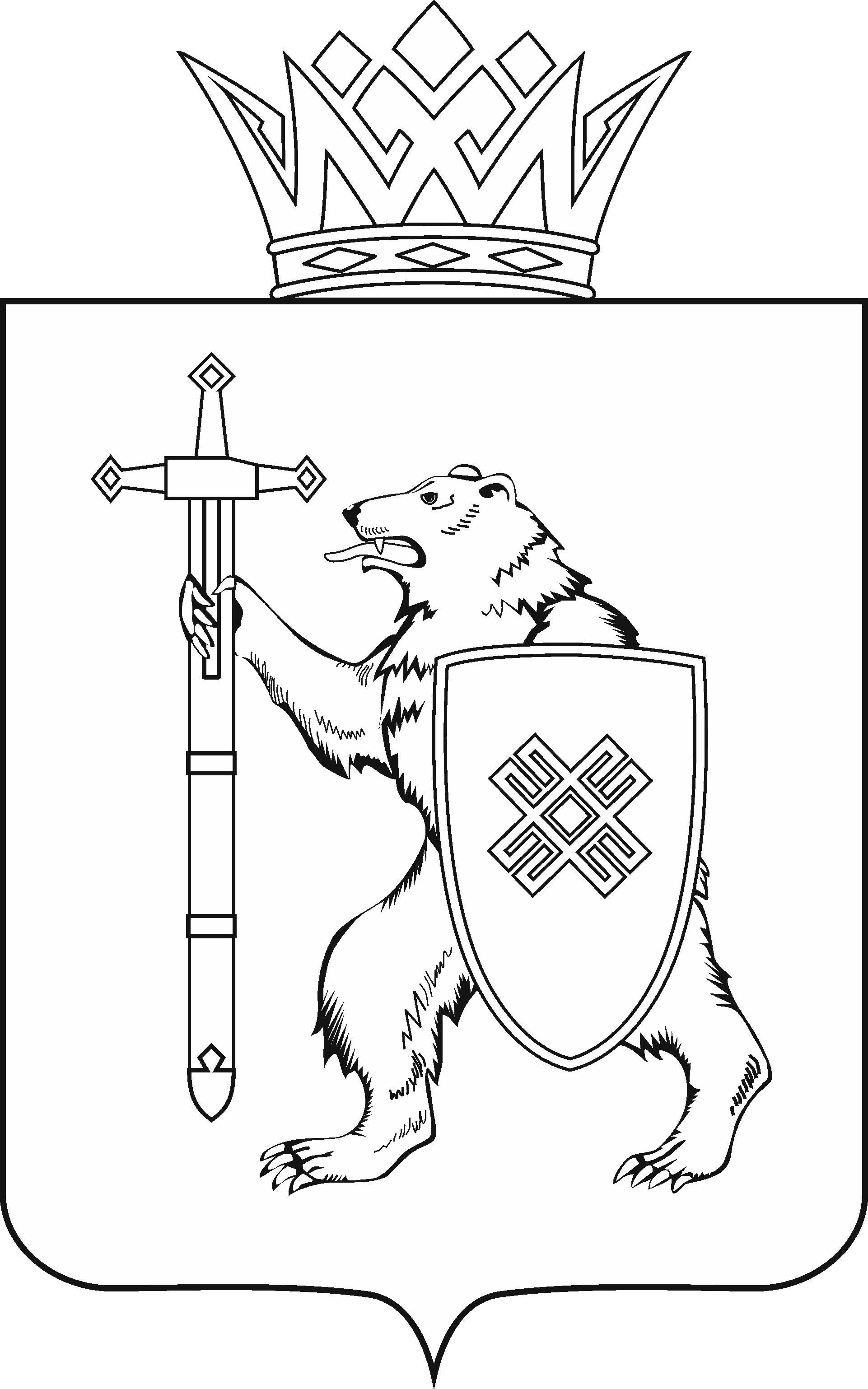 Тел. (8362) 64-14-16, 64-13-95, факс (8362) 64-14-11, E-mail: info@gsmari.ruПРОТОКОЛ № 65ЗАСЕДАНИЯ КОМИТЕТАПОВЕСТКА ДНЯ:1. О проекте постановления Государственного Собрания Республики Марий Эл «О внесении изменений в Постановление Государственного Собрания Республики Марий Эл «О комитетах Государственного Собрания Республики Марий Эл седьмого созыва».Комитет решил:Проект постановления Государственного Собрания Республики Марий Эл «О внесении изменений в Постановление Государственного Собрания Республики Марий Эл «О комитетах Государственного Собрания Республики Марий Эл седьмого созыва» поддержать и внести на рассмотрение тридцать седьмой сессии Государственного Собрания Республики Марий Эл.2. О проекте постановления Государственного Собрания Республики Марий Эл «О назначении мирового судьи судебного участка № 3 Йошкар-Олинского судебного района Республики Марий Эл».Комитет решил:1. Поддержать кандидатуру Иванова Ильи Олеговича для назначения на трехлетний срок полномочий мировым судьей судебного участка № 3 Йошкар-Олинского судебного района Республики Марий Эл.2. Проект постановления Государственного Собрания Республики Марий Эл «О назначении мирового судьи судебного участка № 3 Йошкар-Олинского судебного района Республики Марий Эл» поддержать и внести на рассмотрение Государственного Собрания Республики Марий Эл.3. О проекте постановления Государственного Собрания Республики Марий Эл «О назначении мирового судьи судебного участка № 9 Йошкар-Олинского судебного района Республики Марий Эл».Комитет решил:1. Поддержать кандидатуру Васильева Вадима Геннадьевича для назначения на трехлетний срок полномочий мировым судьей судебного участка № 9 Йошкар-Олинского судебного района Республики Марий Эл.2. Проект постановления Государственного Собрания Республики Марий Эл «О назначении мирового судьи судебного участка № 9 Йошкар-Олинского судебного района Республики Марий Эл» поддержать и внести на рассмотрение Государственного Собрания Республики Марий Эл.4. О проекте постановления Государственного Собрания Республики Марий Эл «О назначении мирового судьи судебного участка № 11 Йошкар-Олинского судебного района Республики Марий Эл».Комитет решил:1. Поддержать кандидатуру Светлаковой Екатерины Витальевны для назначения на трехлетний срок полномочий мировым судьей судебного участка № 11 Йошкар-Олинского судебного района Республики Марий Эл.2. Проект постановления Государственного Собрания Республики Марий Эл «О назначении мирового судьи судебного участка № 11 Йошкар-Олинского судебного района Республики Марий Эл» поддержать и внести на рассмотрение Государственного Собрания Республики Марий Эл.5. О проекте постановления Государственного Собрания Республики Марий Эл «О назначении мирового судьи судебного участка № 16 Волжского судебного района Республики Марий Эл».Комитет решил:1. Поддержать кандидатуру Камалиева Артура Рустамовича для назначения мировым судьей судебного участка № 16 Волжского судебного района Республики Марий Эл».2. Проект постановления Государственного Собрания Республики Марий Эл «О назначении мирового судьи судебного участка № 16 Волжского судебного района Республики Марий Эл» поддержать и внести на рассмотрение Государственного Собрания Республики Марий Эл.6. О проекте закона Республики Марий Эл «О поправке 70 к Конституции Республики Марий Эл».Комитет решил:Проект закона Республики Марий Эл «О поправке 70 к Конституции Республики Марий Эл» поддержать и внести на рассмотрение тридцать седьмой сессии Государственного Собрания Республики Марий Эл.7. О проекте закона Республики Марий Эл «О внесении изменений в статью 4 Закона Республики Марий Эл «О регулировании отдельных отношений в области охоты и сохранения охотничьих ресурсов на территории Республики Марий Эл».Комитет решил:1. Поддержать проект закона Республики Марий Эл «О внесении изменений в статью 4 Закона Республики Марий Эл «О регулировании отдельных отношений в области охоты и сохранения охотничьих ресурсов на территории Республики Марий Эл» с учетом заключения правового управления Аппарата Государственного Собрания Республики Марий Эл (прилагается) и следующего предложения:пункт 1 статьи 1 законопроекта изложить в следующей редакции:«1) в части 3:в пункте 1 слова «50 процентов разрешений» заменить словами 
«80 процентов разрешений»; в пункте 2 слова «50 процентов разрешений» заменить словами 
«20 процентов разрешений»;».2. Направить проект закона Республики Марий Эл «О внесении изменений в статью 4 Закона Республики Марий Эл «О регулировании отдельных отношений в области охоты и сохранения охотничьих ресурсов на территории Республики Марий Эл» на рассмотрение комитетов Государственного Собрания Республики Марий Эл.8. О проекте закона Республики Марий Эл «Об исполнении республиканского бюджета Республики Марий Эл за 2022 год».Комитет решил:Проект закона Республики Марий Эл «Об исполнении республиканского бюджета Республики Марий Эл за 2022 год» поддержать и внести на рассмотрение тридцать седьмой сессии Государственного Собрания Республики Марий Эл.9. О проекте закона Республики Марий Эл «Об исполнении бюджета территориального фонда обязательного медицинского страхования Республики Марий Эл за 2022 год».Комитет решил:Проект закона Республики Марий Эл «Об исполнении бюджета территориального фонда обязательного медицинского страхования Республики Марий Эл за 2022 год» поддержать и внести на рассмотрение тридцать седьмой сессии Государственного Собрания Республики Марий Эл.10. О проекте закона Республики Марий Эл «О внесении изменений в некоторые законодательные акты Республики Марий Эл о выборах».Комитет решил:Проект закона Республики Марий Эл «О внесении изменений в некоторые законодательные акты Республики Марий Эл о выборах» поддержать и внести на рассмотрение тридцать седьмой сессии Государственного Собрания Республики Марий Эл.11. О проекте постановления Государственного Собрания Республики Марий Эл «Об отчете Центральной избирательной комиссии Республики Марий Эл о расходовании средств республиканского бюджета Республики Марий Эл, выделенных на подготовку и проведение дополнительных выборов депутата Государственного Собрания Республики Марий Эл седьмого созыва по Луговому одномандатному избирательному округу № 33».Комитет решил:Проект постановления Государственного Собрания Республики 
Марий Эл «Об отчете Центральной избирательной комиссии Республики Марий Эл о расходовании средств республиканского бюджета Республики Марий Эл, выделенных на подготовку и проведение дополнительных выборов депутата Государственного Собрания Республики Марий Эл седьмого созыва по Луговому одномандатному избирательному округу № 33» поддержать и внести на рассмотрение тридцать седьмой сессии Государственного Собрания Республики Марий Эл.12. О проекте закона Республики Марий Эл «О внесении изменений в статью 4 Закона Республики Марий Эл «О регулировании отдельных отношений в сфере организации регулярных перевозок пассажиров и багажа автомобильным транспортом и городским наземным электрическим транспортом на территории Республики Марий Эл».Комитет решил:Проект закона Республики Марий Эл «О внесении изменений в статью 4 Закона Республики Марий Эл «О регулировании отдельных отношений в сфере организации регулярных перевозок пассажиров и багажа автомобильным транспортом и городским наземным электрическим транспортом на территории Республики Марий Эл» поддержать и внести на рассмотрение тридцать седьмой сессии Государственного Собрания Республики Марий Эл.13. О проекте закона Республики Марий Эл «О внесении изменений в Закон Республики Марий Эл «О регулировании отдельных отношений в сфере организации регулярных перевозок пассажиров и багажа автомобильным транспортом и городским наземным электрическим транспортом на территории Республики Марий Эл».Комитет решил:Проект закона Республики Марий Эл «О внесении изменений в Закон Республики Марий Эл «О регулировании отдельных отношений в сфере организации регулярных перевозок пассажиров и багажа автомобильным транспортом и городским наземным электрическим транспортом на территории Республики Марий Эл» поддержать и внести на рассмотрение тридцать седьмой сессии Государственного Собрания Республики Марий Эл.14. О проекте закона Республики Марий Эл «О внесении изменений в Закон Республики Марий Эл «Об административных правонарушениях в Республике Марий Эл».Комитет решил:Проект закона Республики Марий Эл «О внесении изменений в Закон Республики Марий Эл «Об административных правонарушениях в Республике Марий Эл» поддержать и внести на рассмотрение тридцать седьмой сессии Государственного Собрания Республики Марий Эл.15. О проекте закона Республики Марий Эл «О внесении изменений в некоторые законодательные акты Республики Марий Эл».Комитет решил:Проект закона Республики Марий Эл «О внесении изменений в некоторые законодательные акты Республики Марий Эл» поддержать и внести на рассмотрение тридцать седьмой сессии Государственного Собрания Республики Марий Эл.16. О проекте закона Республики Марий Эл «О внесении изменений в Закон Республики Марий Эл «О культуре».Комитет решил:Проект закона Республики Марий Эл «О внесении изменений в Закон Республики Марий Эл «О культуре» поддержать и внести на рассмотрение тридцать седьмой сессии Государственного Собрания Республики Марий Эл.17. О проекте закона Республики Марий Эл «О внесении изменения в статью 2 Закона Республики Марий Эл «Об установлении дополнительных ограничений розничной продажи алкогольной продукции на территории Республики Марий Эл».Комитет решил:Проект закона Республики Марий Эл «О внесении изменений в Закон Республики Марий Эл «Об установлении дополнительных ограничений розничной продажи алкогольной продукции на территории Республики Марий Эл» поддержать и внести на рассмотрение тридцать седьмой сессии Государственного Собрания Республики Марий Эл.18. О проекте закона Республики Марий Эл «О внесении изменения в статью 1 Закона Республики Марий Эл «О регулировании отдельных отношений по организации проведения капитального ремонта общего имущества в многоквартирных домах на территории Республики Марий Эл».Комитет решил:Проект закона Республики Марий Эл «О внесении изменения в статью 1 Закона Республики Марий Эл «О регулировании отдельных отношений по организации проведения капитального ремонта общего имущества в многоквартирных домах на территории Республики Марий Эл» поддержать и внести на рассмотрение тридцать седьмой сессии Государственного Собрания Республики Марий Эл.19. О проекте закона Республики Марий Эл «О внесении изменения в статью 3 Закона Республики Марий Эл «О физической культуре и спорте в Республике Марий Эл».Комитет решил:Проект закона Республики Марий Эл «О внесении изменения в статью 3 Закона Республики Марий Эл «О физической культуре и спорте в Республике Марий Эл» поддержать и внести на рассмотрение тридцать седьмой сессии Государственного Собрания Республики Марий Эл.20. Об отчете Главы Республики Марий Эл о результатах деятельности Правительства Республики Марий Эл.21. О проекте постановления Государственного Собрания Республики Марий Эл «Об аудиторе Государственной счетной палаты Республики Марий Эл».Комитет решил:1. Кандидатуру Краснова Сергея Михайловича для назначения на должность аудитора Государственной счетной палаты Республики Марий Эл на пятилетний срок полномочий поддержать.2. Проект постановления Государственного Собрания Республики 
Марий Эл «Об аудиторе Государственной счетной палаты Республики Марий Эл» поддержать и внести на рассмотрение тридцать седьмой сессии Государственного Собрания Республики Марий Эл.22. О проекте постановления Государственного Собрания Республики Марий Эл «Об объединении отдельных населенных пунктов на территории Куженерского района Республики Марий Эл».Комитет решил:Проект постановления Государственного Собрания Республики 
Марий Эл «Об объединении отдельных населенных пунктов на территории Куженерского района Республики Марий Эл» поддержать и внести на рассмотрение тридцать седьмой сессии Государственного Собрания Республики Марий Эл.23. О проекте постановления Государственного Собрания Республики Марий Эл «Об объединении отдельных населенных пунктов на территории Моркинского района Республики Марий Эл».Комитет решил:Проект постановления Государственного Собрания Республики 
Марий Эл «Об объединении отдельных населенных пунктов на территории Моркинского района Республики Марий Эл» поддержать и внести на рассмотрение тридцать седьмой сессии Государственного Собрания Республики Марий Эл.24. О проекте постановления Государственного Собрания Республики Марий Эл «О порядке размещения текстов постановлений Государственного Собрания Республики Марий Эл на официальном сайте «Официальное опубликование нормативных правовых актов Республики Марий Эл».Комитет решил:Проект постановления Государственного Собрания Республики 
Марий Эл «О порядке размещения текстов постановлений Государственного Собрания Республики Марий Эл на официальном сайте «Официальное опубликование нормативных правовых актов Республики Марий Эл» поддержать и внести на рассмотрение тридцать седьмой сессии Государственного Собрания Республики Марий Эл.25. О проекте постановления Государственного Собрания Республики Марий Эл «О внесении изменения в Перечень информации о деятельности Государственного Собрания Республики Марий Эл, размещаемой на официальном сайте Государственного Собрания Республики Марий Эл».Комитет решил:Проект постановления Государственного Собрания Республики 
Марий Эл «О внесении изменения в Перечень информации о деятельности Государственного Собрания Республики Марий Эл, размещаемой на официальном сайте Государственного Собрания Республики Марий Эл» поддержать и внести на рассмотрение тридцать седьмой сессии Государственного Собрания Республики Марий Эл.26. О проекте постановления Государственного Собрания Республики Марий Эл «О назначении члена Квалификационной коллегии судей Республики Марий Эл - представителя общественности».Комитет решил:Проект постановления Государственного Собрания Республики 
Марий Эл «О назначении члена Квалификационной коллегии судей Республики Марий Эл - представителя общественности» поддержать и внести на рассмотрение тридцать седьмой сессии Государственного Собрания Республики Марий Эл.27. О предложениях к повестке дня тридцать седьмой сессии Государственного Собрания Республики Марий Эл.Комитет решил:Согласиться с предложенной повесткой дня тридцать седьмой сессии Государственного Собрания Республики Марий Эл.28. О секретариате тридцать седьмой сессии Государственного Собрания Республики Марий Эл.Комитет решил:Проект постановления Государственного Собрания Республики Марий Эл «О секретариате тридцать седьмой сессии Государственного Собрания Республики Марий Эл» поддержать и внести на рассмотрение Государственного Собрания Республики Марий Эл.29. О порядке работы тридцать седьмой сессии Государственного Собрания Республики Марий Эл.Комитет решил:Проект постановления Государственного Собрания Республики Марий Эл «О порядке работы тридцать седьмой сессии Государственного Собрания Республики Марий Эл» поддержать и внести на рассмотрение Государственного Собрания Республики Марий Эл.30. Разное.Информация о проектах федеральных законов, законодательных инициативах и обращениях законодательных (представительных) органов государственной власти субъектов Российской Федерации, поступивших на рассмотрение Комитета Проекты федеральных законов:31. О проекте федерального закона № 325647-8 «О биоресурсных центрах и биологических (биоресурсных) коллекциях» – вносят сенаторы Российской Федерации А.В.Яцкин, К.И.Косачев и др.32. О проекте федерального закона № 345338-8 «О внесении изменений 
в Федеральный закон «Об отходах производства и потребления» и отдельные законодательные акты Российской Федерации» (в части совершенствования системы расширенной ответственности производителей и импортеров товаров и упаковки) – вносит Правительство Российской Федерации.33. О проекте федерального закона № 326918-8 «О внесении изменения 
в статью 39.28 Земельного кодекса Российской Федерации» (в части запрета повторного перераспределения земельных участков) – вносит Народный Хурал (Парламент) Республики Калмыкия.34. О проекте федерального закона № 326915-8 «О внесении изменения 
в статью 39.12 Земельного кодекса Российской Федерации» (в части изменения порядка публикации протокола рассмотрения заявок на участие в аукционе 
по предоставлению земельного участка) – вносит Народный Хурал (Парламент) Республики Калмыкия.35. О проекте федерального закона № 343111-8 «О внесении изменений 
в отдельные законодательные акты Российской Федерации» (в целях обеспечения реализации положений проекта федерального закона 
«О старательской деятельности») – вносит Правительство Российской Федерации.36. О проекте федерального закона № 343102-8 «О старательской деятельности» – вносит Правительство Российской Федерации.37. О проекте федерального закона № 341326-8 «О внесении изменений 
в Федеральный закон «Об ответственном обращении с животными и о внесении изменений в отдельные законодательные акты Российской Федерации» (в части обращения с животными без владельцев) – вносит Алтайское краевое Законодательное Собрание.38. О проекте федерального закона № 120890-8 «О внесении изменений 
в Федеральный закон «Об отходах производства и потребления» (в части упрощения порядка определения регионального оператора по обращению 
с ТКО в труднодоступных населенных пунктах) – внесен Государственным Собранием (Ил Тумэн) Республики Саха (Якутия).39. О проекте федерального закона № 363143-8 ««О внесении изменений в Закон Российской Федерации «О недрах» (в целях установления порядка оценки прогнозных ресурсов полезных ископаемых)– внесен Правительством Российской Федерации.40. О проекте федерального закона № 328021-8 «О внесении изменений в Федеральный закон «Об ответственном обращении с животными 
и о внесении изменений в отдельные законодательные акты Российской Федерации» (в части обращения с животными без владельцев) – вносит депутат Государственной Думы С.В.Авксентьева.41. О проекте федерального закона № 346646-8 ««О внесении изменений в Федеральный закон «Об особенностях отчуждения движимого 
и недвижимого имущества, находящегося в государственной или 
в муниципальной собственности и арендуемого субъектами малого и среднего предпринимательства, и о внесении изменений в отдельные законодательные акты Российской Федерации» и отдельные законодательные акты Российской Федерации» (в части распространения мер имущественной поддержки 
на самозанятых граждан) – вносит Законодательное Собрание Краснодарского края. 42. О проекте федерального закона № 350929-8 ««О внесении изменения в статью 398 Земельного кодекса Российской Федерации» (в части уточнения сроков аренды отдельных земельных участков) – вносят Государственное Собрание – Курултай Республики Башкортостан, депутат Государственной Думы Р.М.Марданшин.43. О проекте федерального закона № 354660-8 «О внесении изменений в статью 3914 Земельного кодекса Российской Федерации» (в части упрощения порядка предоставления земельного участка в безвозмездное пользование) – вносит Дума Астраханской области. 44. О проекте федерального закона № 347093-8 «О внесении изменения в статью 8 Федерального закона «Об обороте земель сельскохозяйственного назначения» (в части уточнения порядка реализации субъектами Российской Федерации права приоритетного выкупа земельных участков сельскохозяйственного назначения в случае их продажи) – вносит Тюменская областная Дума.45. О проекте федерального закона № 348162-8 «О приостановлении действия части 1 статьи 5 Федерального закона «О Всероссийской сельскохозяйственной переписи» (о приостановлении периодичности проведения сельскохозяйственной переписи) – вносит Правительство Российской Федерации.46. О проекте федерального закона № 339704-8 «О внесении изменения в статью 14 Федерального закона «О сельскохозяйственной кооперации» в части защиты прав граждан Российской Федерации, призванных на военную службу» – вносят депутаты Государственной Думы Ш.В.Кара-оол, А.В.Гордеев и др.47. О проекте федерального закона № 367889-8 «О внесении изменений в Земельный кодекс Российской Федерации и отдельные законодательные акты Российской Федерации и признании утратившими силу отдельных положений законодательных актов Российской Федерации» (в части совершенствования порядка установления зон с особыми условиями использования территории) – вносит Правительство Российской Федерации.48. О проекте федерального закона № 363942-8 «О внесении изменений в Федеральный закон «Об отходах производства и потребления» (в части регулирования обращения с отходами строительства и ремонта) – вносят Государственный Совет Республики Татарстан, депутаты Государственной Думы М.А.Нуриев, А.З.Фаррахов.49. О проекте федерального закона № 365183-8 «О внесении изменений в отдельные законодательные акты Российской Федерации в части обращения с медицинскими отходами» – вносят сенаторы Российской Федерации А.В.Яцкин, А.В.Двойных и др.Законодательные инициативы:50. О законодательной инициативе Думы Астраханской области 
по внесению в Государственную Думу Федерального Собрания Российской Федерации проекта федерального закона «О внесении изменения в статью 3914 Земельного кодекса Российской Федерации».51. О законодательной инициативе Государственного Совета Удмуртской Республики по внесению в Государственную Думу Федерального Собрания Российской Федерации проекта федерального закона «О внесении изменений в статью 3910 Земельного кодекса Российской Федерации».52. О законодательной инициативе Государственного Совета Удмуртской Республики по внесению в Государственную Думу Федерального Собрания Российской Федерации проекта федерального закона «О внесении изменения в статью 74.1 Лесного кодекса Российской Федерации».53. О законодательной инициативе Государственного Совета Чувашской Республики по внесению в Государственную Думу Федерального Собрания Российской Федерации проекта федерального закона «О внесении изменений в статью 21 Федерального закона «Об ответственном обращении с животными и о внесении изменений в отдельные законодательные акты Российской Федерации».Обращения:54. Об обращении Думы Астраханской области к Совету Федерации Федерального Собрания Российской Федерации и Правительству Российской Федерации по вопросу внесения изменений в федеральное законодательство 
в сфере обращения с животными без владельцев55. Об обращении Законодательного Собрания Иркутской области к Председателю Правительства Российской Федерации Мишустину М.В. о целевом использовании экологических платежей.56. Об обращении Государственного Совета Удмуртской Республики к Председателю Правительства Российской Федерации М.В. Мишустину по вопросу внесения изменений в нормативные правовые акты Российской Федерации в части обеспечения мер санитарной безопасности в лесах, в том числе, при локализации и ликвидации очагов вредных организмов, отнесенных к числу карантинных.57. Об обращении Архангельского областного Собрания депутатов к Заместителю Председателя Правительства Российской Федерации Абрамченко В.В. о необходимости внесения изменений в приложение № 2 к Правилам разработки и согласования плана мероприятий, указанных в пункте 1 статьи 166, пункте 1 статьи 751 и пункте 1 статьи 782 Федерального закона «Об охране окружающей среды», субъекта Российской Федерации.58. Об обращении Законодательного Собрания Нижегородской области к министру сельского хозяйства Российской Федерации Д.Н. Патрушеву о совершенствовании мероприятий, направленных на улучшение ситуации с ценообразованием в молочной отрасли.59. Об обращении Государственного Совета Республики Татарстан к Председателю Правительства Российской Федерации М.В.Мишустину по вопросу совершенствования требований в области представления экологической отчетности.По вопросам 31 – 59 о проектах федеральных законов, законодательных инициативах и обращениях законодательных (представительных) органов государственной власти субъекта Российской Федерации, поступивших на рассмотрение Комитета, Комитет решил:Информацию, представленную по данным вопросам, принять к сведению.МАРИЙ ЭЛ РЕСПУБЛИКЫН КУГЫЖАНЫШ ПОГЫНЖОАГРОПРОМЫШЛЕННЫЙ КОМПЛЕКСЫМ ВИЯҥДЫМЕ, ЭКОЛОГИЙ ДА ПӰРТӰС ДЕНЕ ПАЙДАЛАНЫМЕ ШОТЫШТО КОМИТЕТЛенин проспект, 29-ше, Йошкар-Ола, 424001ГОСУДАРСТВЕННОЕ СОБРАНИЕ РЕСПУБЛИКИ МАРИЙ ЭЛКОМИТЕТ ПО РАЗВИТИЮАГРОПРОМЫШЛЕННОГОКОМПЛЕКСА, ЭКОЛОГИИ И ПРИРОДОПОЛЬЗОВАНИЮЛенинский проспект, 29, г. Йошкар-Ола, 42400122 июня 2023 года 10.00Зал заседанийГосударственного Собрания Республики Марий Эл 